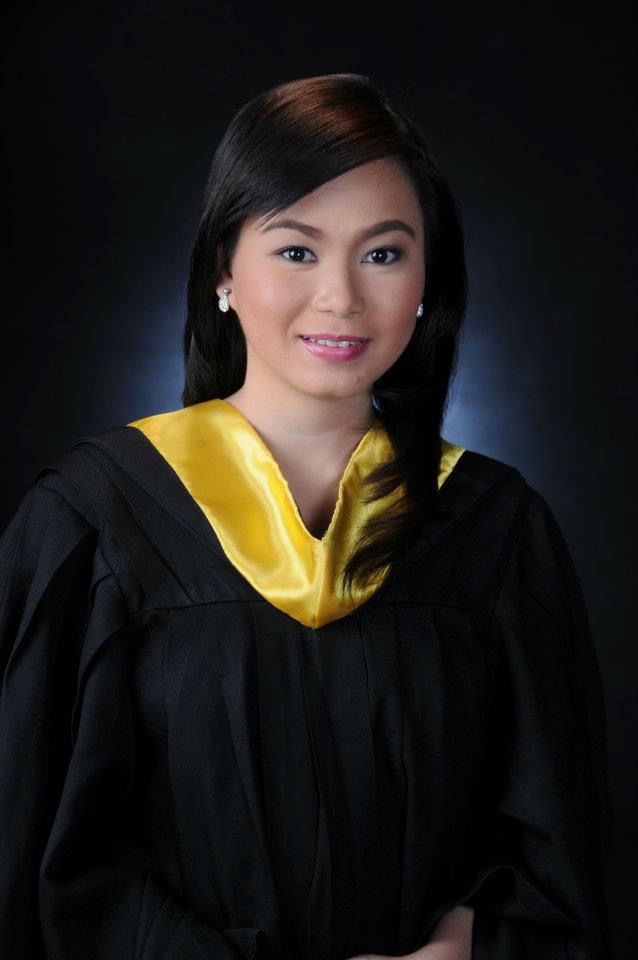 OBJECTIVE-To obtain knowledge in doing work and to help the company achieve its goal in giving my effort.EDUCATIONAL BACKGROUND(July – December 2012)	Had been to Discipleship Training School in YWAM - Antipolo						COLLEGE(2009 – March 2012)		Bachelor of Science in Computer Science(2007 – 2009)			Bachelor of Arts in Liberal Arts major in Political Science				Centro Escolar University - ManilaSECONDARY(2003-2007)			Jose Rizal University (JRU) Mandaluyong CityELEMENTARY(1997-2003)			Pedro P. Cruz Elementary SchoolMandaluyong CityTECHNICAL SKILLSWordpressSAP - ERPeBay Turbo ListerBasic Microsoft office programs:(MS access, MS word, MS Excel, MS Powerpoint w/ Animation)Dreamweaver/HTMLMicrosoft Visual BasicMacromedia FlashAdobe Flash CS5Networking (Basic cisco)WORK EXPERIENCE		Direct Hire: Order Processor (Home Based) at http://www.chalmersdirect.com.au/		November 24, 2015 - PresentSMART Communications, Inc. Procurement Officer or Buyer/Department Admin(2 Years and 4 Months)March 2013 – January 2014: Under Agency: POINTMANFebruary 2014 – June 2015: Direct Hired by SMARTPracticum: General Insurance Company (June 2011 – February 2012 / 200 Hours)Admin/IT Assistant/IT Students Tutorial Class Lecturer EDUCATIONAL PROJECTSThesis- Mobile Application for CEU Website: Accuracy and Effectiveness  System Analysis and Design- CEU Handbook converted Online  -Visual Basic 6.0 (Software)Software Engineering- “Computer Lessons” (Educational Software for 3rd Grader)- Macromedia Flash (Software)TRAININGS/SEMINARS ATTENDEDSpend ManagementFebruary 2014Strategic SourcingApril 2014Youth for I.T. (U.P. Diliman)    2011 and 2012Junior Philippine Computer Society Familiarization Tour     2010Junior Philippine Computer Society (JPCS) Lecture Forum    2009 & 2010June Aubrey Escoto – 1850862To interview this candidate, please send your company name, vacancy, and salary offered details along with this or other CV Reference Numbers that you may have short listed from http://www.gulfjobseeker.com/employer/cvdatabasepaid.php addressing to HR Consultant on email: cvcontacts@gulfjobseekers.comWe will contact the candidate first to ensure their availability for your job and send you the quotation for our HR Consulting Fees. 